MEDIA CONTACT: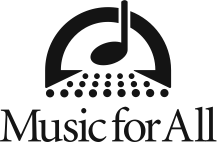 Debbie AsbillExecutive Vice President, Marketing and Communicationsdeb@musicforall.org • Direct phone 317-524-6216 • Main phone 317-636-2263Neil Larrivee Joins Music for All as Vice President of Mission AdvancementINDIANAPOLIS, INDIANA – Music for All is pleased to welcome Neil Larrivee as Vice President of Mission Advancement. Mr. Larrivee will play a crucial part of Music for All’s current efforts to lead through the challenging times of the pandemic with new and expanded fundraising efforts through donations, grants, and new sponsorships. Looking forward, Mr. Larrivee’s vast experience and knowledge of the music industry will help support a strong Music for All long into the future. Mr. Larrivee was the Vice President of Drumstick & Mallet Innovation for the Avedis Zildjian Company. For 34 years, Neil played a unique role in the overall growth of Vic Firth while also coordinating its music industry leading education program. In 2016, he was responsible for bringing together both the Zildjian and Vic Firth Education staffs into a single, fully integrated department. Most recently he was responsible for drumstick and mallet product innovation for Zildjian, Vic Firth & Mike Balter Mallet brands. Outside of Zildjian, Neil has over 40 years of music teaching experience within the marching band, drum corps and indoor marching percussion activities as well as private lesson instruction resulting in his induction into The Cadets Drum & Bugle Corps, Winter Guard International, Massachusetts Drum Corps and Music Educators Hall of Fame.Neil is an active clinician and adjudicator in the marching band and indoor percussion arena. As an avid concert attendee, Neil will often be found taking in live performances of jazz, orchestral or contemporary chamber music in Boston or wherever his travels may take him.“With a decorated multi-decade career in the music education and business world, Neil will be a resource for all facets of Music for All, which includes the shouldering of responsibilities which will allow others to shift focus as we retool MFA for the realities of the years to come,” said Jeremy L. Earnhart, President and CEO of Music for All.Headquartered in downtown Indianapolis, Music for All is a 501(c)(3) not-for-profit educational organization that uniquely combines regional and national music education programming with awareness and advocacy efforts aimed at ensuring and expanding access to music in schools and communities.MUSIC FOR ALLPAGE 2About Music for AllSince 1975, Music for All has been a destination and set the standard for scholastic music ensemble performance and music education advocacy. As a 501(c)(3) nonprofit educational organization, Music for All’s mission is to create, provide, and expand positively life-changing experiences through music for all. Music for All’s vision is to be a catalyst to ensure that every child in America has access and opportunity for active music making in his or her scholastic environment. Music for All’s advocacy efforts inspire and develop models and strategies for successful music programs, through programs like its Advocacy in Action Awards, the I-65 Corridor Project, and support of Indianapolis Public Schools, the Central Indiana Track Show Association, and Indiana State Fair Band Day, and programs like United Sound and Be Part of the Music. Music for All’s programs include more than 45 annual events, including the Bands of America Grand National Championships and Regional Championships for marching bands; the Music for All Summer Symposium camp for students and teachers; the Music for All National Festival for bands, orchestras, choirs, percussion and chamber ensembles; Affiliate Regional Music Festivals; and national student honor ensembles including the Bands of America Honor Band that will march for the fifth time in the Rose Parade® in 2022.Sponsor Information Music for All efforts are supported through sponsorships, including current partnerships with National Presenting Sponsor: Yamaha Corporation of America; Official Uniform Sponsor: Fred J. Miller, Inc.; Official Student Travel Partner: Music Travel Consultants; Official Spirit Wear Sponsor: PepWear; Official Performance Equipment Sponsor: Wenger Corporation; Corporate Sponsors: Ball State University, BAND the mobile app, Visit Indy, and the City of Indianapolis, and Strategic Advocacy Partner: NAMM; Associate Sponsors: DANSR, Director’s Showcase International, REMO, ScholarshipAuditions.com, and Woodwind & Brasswind. Music for All is also supported by the Indiana Arts Commission and the National Endowment for the Arts, a federal agency; the Arts Council of Indianapolis and the City of Indianapolis; Ball Brothers Foundation; Lilly Endowment Inc.; George and Frances Ball Foundation; Allen Whitehill Clowes Charitable Foundation, Inc.; CMA Foundation; Central Indiana Community Foundation; Glick Fund, a fund of Central Indiana Community Foundation; Nicholas H. Noyes, Jr., Memorial Foundation, Inc.; The Community Foundation of Muncie and Delaware County, Inc.; and Arthur Jordan Foundation.